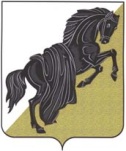 от 28 августа . № 184с. Багаряк  Об утверждении размеров денежного вознаграждения главы, председателяСовета депутатов и муниципальных служащих Багарякского сельского поселения В соответствии со статьей 136 Бюджетного кодекса Российской Федерации, руководствуясь постановлением Правительства Челябинской области от 26.06.2015 .№ 337-рп «О повышении заработной платы работников учреждений социальной сферы», Уставом Багарякского  сельского поселенияСовет депутатов Багарякского  сельского поселения  РЕШАЕТ:          1. Утвердить размеры денежного вознаграждения главы, председателя Совета депутатов и муниципальных служащих Багарякского  сельского поселения. (Приложение 1).          2. Настоящее решение вступает в силу с момента его подписания и распространяется на правоотношения возникшие с 01 июля  2015 года.          3. Настоящее решение включить в регистр нормативных правовых актов Багарякского сельского поселенияПредседатель Совета депутатовБагарякского сельского поселения                                                                 Л. А. ПервушинаПриложение № 1к решению Совета депутатовБагарякского  сельского поселенияот 28 августа . №  184Размеры денежного вознаграждения лиц, замещающих выборные должности в органах местного самоуправления Багарякского  сельского поселения.Глава Багарякского сельского поселения                                                        С.А. БеляевНаименование должностиРазмеры денежного вознаграждения лиц, замещающих выборные должности в органах местного самоуправления Багарякского сельского поселения (в рублях)Глава Багарякского  сельского поселения25170,0Председатель Совета депутатов Багарякского  сельского поселения16720,0Заместитель главы администрации Багарякского сельского поселения3240,0Специалист второй категории администрации Багарякского сельского поселения2530,0Специалист администрации Багарякского сельского поселения2452,0